SPLITSKO-DALMATINSKA ŽUPANIJAGRAD TRILJ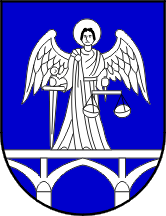 OBRAZLOŽENJEPRORAČUNA GRADA TRILJAZA 2020. GODINUUVODU skladu s odredbama Zakona o Proračunu (NN br.87/08,136/12,15/15) koje se odnose na izradu proračuna, uputama Ministarstva financija za izradu proračuna jedinica lokalne i područne (regionalne) samouprave, te drugim pod zakonskim aktima i  vlastitim procjenama ostvarenja pojedinih prihoda i rashoda koje se temelje na izvršenju proračuna grada Trilja u prvih deset mjeseci ove godine, izradili smo prijedlog proračuna kao i projekcija proračuna  za razdoblje 2020.- 2022. godine.Uz proračun za narednu godinu donosi se  i Odluka o izvršavanju proračuna za 2020. godinu koja je sastavni dio proračuna.Pri sastavljanju ovog prijedloga proračuna pridržavalo se zakonom propisane metodologije koja propisuje sadržaj proračuna, programsko planiranje i proračunske oznake. Zakon također utvrđuje da se donošenje proračuna kao i njegove izmjene utvrđuju na manje detaljnoj razini ekonomske klasifikacije, odnosno razini podskupine (treća razina proračunskog plana), te donošenje projekcija na drugoj razini ekonomske klasifikacije.PRORAČUNSKI PRIHODI I PRIMICIUkupno planirani  prihodi  proračuna za 2020. godinu iznose 66.940.452 kuna, od čega su prihodi poslovanja 65.940.452 kuna, a primici od prodaje nefinancijske imovine (građevinsko zemljište i obročna otplata stanova) 1.020.000 kuna.Kao temeljni prihodi poslovanja su prihodi od poreza koji se očekuju na nešto većem ostvarenju nego prethodne godine a po osnovi praćenja ostvarenja prihoda u prvih 10 mjeseci tekuće godine. Tako da se planiraju u iznosu od 21.000.000 kunaOd ostalih prihoda u planu proračuna za 2020. godini najznačajniji dio se odnosi na prihode od pomoći od državnog i županijskog proračuna, izvanproračunskih korisnika državnog proračuna,  te temeljem prijenosa EU sredstava za odobrene projekte izgradnje Proizvodno-uslužnog centra 3LJ,izgradnju vatrogasnog doma i dječjeg vrtića  sveukupnom iznosu od 34.120.452 kuna. Također značajan  udio čine prihodi od imovine u iznosu od 6.201.000 kuna koji su  uglavnom od naknada za proizvodnju električne energije iz hidro i  vjetro elektrana i kao novi prihod za korištenje zemljišta  od strane Hrvatskog telekoma. Isto tako   se planiraju i veći  prihodi od komunalnih naknada po osnovi uvođenja komunalnih naknada za domaćinstva, što je preduvjet za formiranje baze podataka  kao i obvezu naplate vodnih naknada po istoj osnovi.  Također se očekuju i  prihodi  od komunalnih doprinosa kao i od naknada za zadržavanje nezakonito izgrađenih zgrada po osnovu legalizacije objekata na prošlogodišnjoj razini. Sveukupno ovi prihodi se planiraju u iznosu od 4.208.000 kuna, dok se prihodi od donacija očekuju u iznosu od 411.000 kuna od strane Hrvatskih voda, Hep-a i donacija Muzeju triljskog kraja.U  planiranju proračunskih prihoda uključeni  se vlastiti i namjenski prihodi i primici proračunskih korisnika dječjeg vrtića, gradske knjižnice i muzeja .Od prihoda za nabavu nefinancijske imovine je planirano uprihoditi 1.020.000 kuna, tj. prodaje građevinskog zemljišta  u gospodarskoj zoni Čaporice, uglavnom od naplati starih potraživanja i od  nove prodaje.RASHODI  POSLOVANJA I KAPITALNI RASHODIRASHODI POSLOVANJAUkupno planirani rashodi poslovanja Proračuna Grada Trilja za 2020. godinu iznose 33.637.053 kuna, od čega 5.998.875 kuna čine rashodi za zaposlene u gradskoj upravi, javnim radovima , programu „Zaželi“ te proračunskih korisnika. Materijalni rashodi iznose 8.882.928 kuna i također se odnose na gore navedene korisnike, kao i kod financijski rashoda koji iznose 253.000 kune od čega se glavnina odnosi na otplatu kamata po dugoročnim kreditima u RZ Čaporice i za kupnju Cetinke. Subvencije se planiraju u iznosu od 200.000 kuna za potpore našim  poljoprivrednicima, dok pomoći drugim proračunima iznose 180.000 kuna i odnose se na potpore Fondu za zaštitu okoliša za udio u sufinanciranju nabave spremnika za otpad i županijskom fondu za Agroturizam. Naknade građanima i kućanstvima se planiraju u iznosu 2.182.000 kuna, a odnose se na sufinanciranje roditelja za troškove dječjih vrtića, sufinanciranje prijevoza učenika srednjih škola i studenata,  troškovi stipendija studentima  i pomoći obiteljima i kućanstvima po socijalnom programu grada.Ostali rashodi u iznosu 7.459.000 kuna odnosno tekuće i kapitalne donacije tvrtkama kroz sufinanciranje njihovih razvojnih projekata, zatim za donacije udrugama iz oblasti sporta, kulture, dječjeg vrtića, socijalnog programa i ostalim korisnicima proračuna.RASHODI ZA NABAVU NEFINANCIJSKE IMOVINEKapitalni  rashodi se planiraju u iznosu 32.743.399  kuna, a  najveći dio se odnosi na nabavu proizvedene dugotrajne imovine  u iznosu 27.863.524 kuna, dok  rashodi za nabavu nefinancijske imovine iznose 62.000 kuna a rashodi za dodatna ulaganja na nefinancijskoj imovini se planiraju u iznosu 4.817.875 kuna.Bitno je napomenuti da se u rashodima za nabavu nefinancijske imovine isto kao i kod rashoda poslovanja uključuju svi programi i projekti proračunskih korisnika prema njihovim financijskim planovima. 	RAČUN ZADUŽIVANJAPlanirani izdaci za otplatu kredita  u iznosu 580.000 kuna za gospodarsku zonu „Čaporice“ su u okvirima otplatnog plana kao i početak otplate kredita za kupnju Cetinke od sredine iduće godine.  RASHODI  PO RAZDJELIMA I ODSJECIMARAZDJEL 1. JAVNA UPRAVA I KOMUNALNO-GOSPODARSKI POSLOVIGLAVA 1. Gradska upravaKroz ovaj razdjel definirani su troškovi rada gradske uprave, poslovanje gradskog vijeća i ureda gradonačelnika, rashodi za organizaciju raznih  gradskih i mjesnih manifestacija koje organizira grad, kao i troškovi  mjesnih odbora, organiziranje izbora za mjesne odbore, zapošljavanje preko javnih radova i programa „Zaželi“ te nabava uredske opreme i računovodstvenih programa. Za gore navedeno se planira  utrošiti 9.049.000.000 kuna.Program obnove i ulaganja u prostor bivše Cetinke podrazumijeva izradu idejnog arhitektonskog rješenja  i urbanističkog plana uređenja, izradu projekta i  uređenja  bivše upravne zgrade za potrebe preseljenja gradske uprave i drugih društvenih sadržaja. Za navedeno je osigurano 2.400.000 kuna.Program izrade prostornih planova i UPU-a u iznosu 80.000 kuna predviđa   troškove točkaste izmjene PPU i izradu UPU-a za stambenu zonu na Vedrinama koji su započeti u ovoj godini.GLAVA 2. KOMUNALNI I GOSPODARSKI POSLOVIKroz ovaj razdjel su planirani rashodi u iznosu 20.650.000 kuna i to za program održavanja komunalne infrastrukture u iznosu 5.100.000 kuna a za program izgradnje komunalne infrastrukture u iznosu Iznos za ovu stavku proračuna je 20.650.000 kunaNavedeni programi detaljnije će se definirati kroz donošenje Programa održavanja komunalne infrastrukture i program izgradnje komunalne infrastrukture kojeg podnosi Gradonačelnik na usvajanje Gradskom vijeću, po usvajanju proračuna za  2020. godinu.Protupožarna zaštita se planira  po zakonskoj obvezi izdvajanja financijskih sredstava prema ostvarenju izvornih prihoda  proračuna uvećana za sezonsko zapošljavanje vatrogasaca kao i planirana sredstva za troškove izvanrednih intervencija.Program izgradnje vatrogasnog doma se planira u iznosu 7.100.000 kuna a ostatak u idućoj godini u iznosu od 1.200.000 kuna. Sredstva su osigurana iz pomoći EU poljoprivrednog fonda za ruralni razvoj.  Program civilne zaštite  u iznosu 90.000 kuna predviđa aktiviranje upravljačke strukture (Stožera zaštite i spašavanja) te osiguranje prijeko potrebnih sredstava za opremanje sustava izradu planova  i njegovo uspješno funkcioniranje.Sredstva za razvoj turizma u iznosu 1.270.000 kuna odnose se na financiranje redovne djelatnosti turističke zajednice u iznosu 500.000 kuna  koje uključuje sredstva za redovno poslovanje  ureda turističke zajednice, te pomoć u realizaciji  planiranih programa  koji se organiziraju po pokroviteljstvom Grada, što se u prvom redu odnosi na Thrill Blues Festival, a od ove godine i organiziranje Adventa u Trilju, kao i druge programe za koje se osiguraju sredstva iz drugih izvora prema odobrenim aktivnostima i projektima koji se prijavljuju na razne natječaje.Programi vezani za razvoj turističke infrastrukture su sufinanciranje  izgradnje bazena u funkciji poboljšanja turističke ponude, uređenje plaža na rijeci Cetini i nastavak uređenja šetnice uz rijeku Cetinu i Rudu planiraju se u iznosu od 1.320.000 kuna. Program poticaja poljoprivrede i poduzetnika se provodi kao sufinanciranje nabave sadnje dugogodišnjih nasada, nabave stočnog fonda, te subvencioniranje otkupne cijene mlijeka naših mljekara koji prodaju mlijeko otkupljivačima. Isto je planirano sufinanciranja županijskog fonda za poduzetništvo, te rad  udruga iz oblasti poljoprivrede. Planirana sredstva u 2020 godini su 250.000 kuna.Za program rada naše ustanove CEKOM planiraju se sredstva  u iznosu 100.000 kuna za  materijalne troškovi rada istog koji se neophodni za aktivnosti na realizaciji ovog projekta koji je kandidiran za financiranje iz EU sredstava.Program demografskih mjera se planira u iznosu 400.000 kuna jer se u ovoj godini pokazalo da postoji opravdan interes za ovu mjeru koja potiče opstanak mladih na našem području.Isto tako gore navedeni projekti će se detaljnije razraditi u Programu ostalih javnih potreba, koje donosi Gradsko vijeće po usvajanju Proračuna za 2020.godinu.RAZDJEL 2.DRUŠTVENE DJELATNOSTIKroz aktivnosti i programe društvenih djelatnosti provodi se financiranje redovite djelatnosti gradskih ustanova: Dječjeg vrtića Trilj, Muzeja triljskog kraja i Gradske knjižnice kao i programa javnih potreba u kulturi, športu, religiji, politici, zaštiti kulturne baštine, školstvu, socijalnoj skrbi i zdravstvu.Sredstva za rad predškolskih ustanova  u iznosu 2.755.170 kuna, uključuje potrebna financijska sredstva dječjeg vrtića Trilj prema njihovom financijskom planu koji uključuje i njihove prihode, te sufinanciranje drugih vrtića preko kojih se zadovoljavaju potrebe naše djece, a to su DV „Mali Isus“ u Košutama kao i  DV „Čarobni pianino“ u Sinju. 	Za izgradnju dječjeg vrtića osigurano je prema financijskom planu vrtića 8.131.250 kuna iz Eu poljoprivrednog fonda za ruralni razvoj, sredstava RH i  proračuna grada Trilja.Sredstva za rad udruga u kulturi se planiraju u istom  iznosu 570.000 kuna, što je u skladu proračunskih mogućnosti, a rasporediti će se  po potrebama naših udruga koje će iste  iskazati na javnom pozivu po usvajanju proračuna. Sredstva za rad Muzej triljskog kraja su planirana prema financijskom planu muzeja u iznosu 2.582.957 kuna a uključuju troškove redovnog poslovanja koji se podmiruju iz gradskog proračuna i vlastitih prihoda u iznosu 264.150 kuna  Programi javnih potreba u iznosu 2.318.807 kuna planiraju se ostvariti uz pomoć sredstava pomoći od Ministarstva kulture,  pomoći županijskog proračuna  i gradskog proračuna. Isto se odnosi na  program rada Gradske knjižnice koji se planira provesti sa 180.075 kuna za  financiranja  redovne djelatnosti i nabavu knjižne i neknjižne građe.Planirana sredstva za obnovu objekata kulture i kulturne baštine u iznosu 2.020.000 kuna odnose se na sufinanciranje troškova arheoloških iskapanja na Gardunu, obnovu mlinica, a planirana se započeti s  projektom   obnove  zgrade gradskog kina i njenog opremanja uz pomoć Ministarstva kulture, Ministarstva regionalnog razvoja i fondova EU, te županijskog proračuna.Program zadovoljavanja javnih potreba u kulturi po kojem se raspoređuju sredstva za udruge u kulturi, rad ustanova u kulturi, arheološka istraživanja donijeti će na prijedlog Gradonačelnika, Gradsko vijeće po usvajanju proračuna za 2020. godinu.Sredstva za izgradnju spomen obilježja poginulim iz Domovinskog rata su planirana  u iznosu 200.000 kuna, po dogovoru s udrugama iz Domovinskog rata.Za ostale programe sufinanciranja rada vjerskih (župnih) zajednica u iznosu 300.000 kuna i političkih stranaka  u iznosu 45.000 kuna, sredstva  raspoređuju se po odluci Gradskog vijeća, odnosno zaključcima gradonačelnika.Kod financiranja rada športskih udruga planirana su  sredstva  u iznosu 900.000 kuna za  redovni rad udruga, i sportskih događanja i aktivnosti u organizaciji grada koja će se rasporediti po javnom pozivu po usvajanju proračuna. Također su ovim Proračunom planirana sredstva za održavanje športskih objekata, u prvom redu materijalnih troškova kao i tekuća održavanja u iznosu 372.000 kuna Za izgradnju i opremanje športskih terena planirana su sredstva u iznosu 500.000 kuna za izgradnja igrališta kod zgrade branitelja i pripremni radovi na izgradnji pomoćnog igrališta na ŠC „Luke“ koji se planira izgraditi uz pomoć Ministarstva sporta i Nogometnog saveza RH.Program zadovoljavanja javnih potreba u športu sa raspodjelom sredstava na udruge i programe, Gradonačelnik će  podnijeti Gradskom vijeću  na usvajanju po donošenju proračuna za 2020. godinu.Kroz program za školstvo i obrazovanje u iznosu 1.690.000 kuna  planirane su pomoći našim osnovnim školama za njihove programe kao i sufinanciranje rada suradnika u nastavi za pomoć djeci s poteškoćama u razvoju. Također su planirana kapitalna sredstva za kupnju  radnih bilježnica i pomagala za sve razrede osnovnih škola, kao i za nagrade najuspješnijim učenicima.Uz navedeni program pomoći osnovnom školstvu, program pomoći srednjoškolskom obrazovanju odnosi se na sufinanciranja  troškova prijevoza srednjoškolcima, dok se  pomoći našim studentima dodjeljuju  kroz dodjelu potpora svima koji redovno studiraju ili se koriste javnim prijevozom u visini polovičnog iznosa putne karte. Planirana sredstva u iznosu 400.000 kuna za adaptacije područnih škola odnosi se na troškove sanacije (rušenja) škole u Strmendocu kao i planirane troškove izrade idejnog projekta nove školske zgrade u Košutama.Program socijalne skrbi planiran u iznosu 1.300.000 kuna odnosi se na pomoći socijalno ugroženih sugrađana za podmirenje troškova stanovanja (struja, voda, ogrjev),  jednokratnih novčanih pomoći zbog teže financijske i materijalne situacije obitelji i kućanstava, Božićnica  i Uskrsnica umirovljenicima i najugroženijim  socijalnim kategorijama. Također se planiraju i osigurati sredstva za rad Crvenog križa, financiranje rada  udruga proizašlih iz Domovinskog rata i njihovih programa te drugih udruga i društava sa socijalnim karakterom.Program će se provoditi prema Programu socijalne skrbi koji će se podnijeti Gradskom vijeću na usvajanje po donošenju proračuna za 2020. godinu 